ПРОФИЛАКТИКА ИНТЕРНЕТ-ЗАВИСИМОСТИ У ПОДРОСТКОВСТАДИИ РАЗВИТИЯПодростковая интернет-зависимость имеет ряд первопричин и может выражаться в разнообразных формах. По времени, проведенному за компьютером, различают три стадии развития зависимости. На первом этапе человек изучает возможности интернет-сети с дальнейшим подстраиванием виртуальной реальности под себя, восполняя нехватку внимания и информации в реальной жизни. Второй этап захватывает своими возможностями подростка, он начинает больше времени проводить за монитором.Поиск друзей во всемирной паутине для малообщительного подростка становится единственным источником информации и поддержки связи. Так формируется зависимость от интернета среди подростков, когда человек полностью опровергает реальный мир и реальное общение. Третья фаза зависимости становится видна окружающим людям, когда тинейджер круглосуточно проводит в сети, на любое замечание реагирует агрессивно. Последняя стадия является формирующей, так как переходит в хроническую.Выключая компьютер от сети, зависимые подростки испытывают раздражение, их не интересуют проблемы окружения. Со временем пребывание за компьютером ослабевает, но человек не испытывает радости в жизни, становится замкнутым и депрессивным. Интерес оживает, когда в сети он находит интересную тему или новых собеседников.К СВЕДЕНИЮ: чрезмерное увлечение интернетом и компьютерными играми постепенно нарушает физическое и интеллектуальное развитие подростка.ПРИЧИНЫ ИНТЕРНЕТ-ЗАВИСИМОСТИ У ПОДРОСТКОВПричины часто зависят от психологических особенностей подростка и его склонности к каким-либо действиям. Например, сегодня в сети можно найти большой выбор онлайн игр. К ним можно отнести азартные игры, такие как казино, покер. Дети младшего возраста часто не могут оторваться от игр-стрелялок, различных ферм. Причины интернет зависимости у детей и подростков формируются с высокой скоростью, с учетом возрастного изменения и формирования психики.Иногда главной причиной является педагогическая запущенность детей, склонность к сетевому общению, обмену картинками, фотографиями, информацией. Данному состоянию подвержены лица, которые чувствуют себя уверенней, не видя собеседника. Еще одна причина – необходимость в информационном поиске. Заключается в постоянном нахождении любой информации, которая вызывает интерес. Часто это приводит к информационному переизбытку.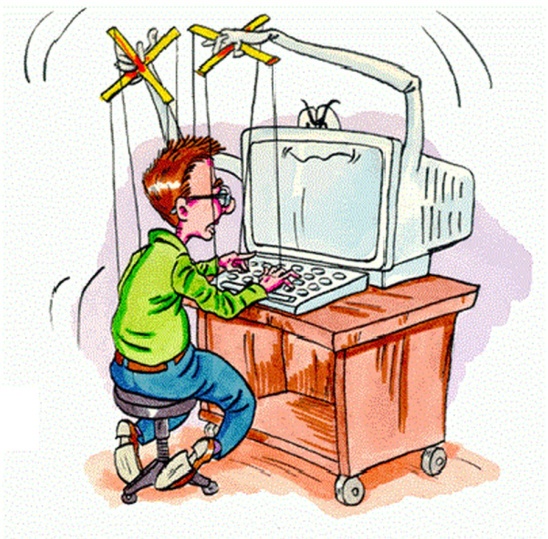 ПРИЗНАКИ ИНТЕРНЕТ-ЗАВИСИМОСТИ У ПОДРОСТКОВПризнаки у детей и подростков выражаются в следующем:ощущение эйфории в период нахождения в сети, а в момент отдыха от компьютерного общения тинейджер испытывает апатию к окружению;человек перестает выходить на улицу;подросток не встречается с друзьями, теряет контакты со всеми знакомыми людьми в реальной жизни;постоянно ведет разговоры об интернет технологиях, о сайтах, которые он посетил;потеря режима жизни, времени;снижение двигательной активности;проблемы в учебном заведении из-за невнимательности и неуспеваемости.Все вышеперечисленные признаки интернет зависимости часто подростки опровергают, реагируя на замечания бурно.К СВЕДЕНИЮ: основной причиной развития зависимости детей от интернета является нехватка родительской опеки, внимания и любви.ПОСЛЕДСТВИЯ ИНТЕРНЕТ-ЗАВИСИМОСТИ У ПОДРОСТКОВНе каждый человек попадает в зависимость от компьютерных технологий. Следует отметить несколько факторов, провоцирующих компьютерную зависимость, которые аналогичны алкогольной или наркотической зависимости: это семейные проблемы и когда ребенку недостаточно заботы и внимания родителей. Поддержку и отвлеченность от повседневной жизни он ищет в виртуале.Последствия интернет зависимости у детей и подростков выражаются в таких психологических проявлениях:все свободное от учебы время тинейджер проводит за монитором, отказываясь от живого общения, активного образа жизни;теряется интерес к происходящим вокруг событиям;снижается аппетит;нарушаются фазы сна;возникает эмоциональная нестабильность;появляется раздражительность и гнев при принудительном отключении компьютера.У подростка быстро возникает зависимое состояние, при котором человека ничего не интересует кроме посещений различного рода сайтов в сети. Часто такому состоянию подвластны лица, склонные с психической неуравновешенности, мнительные и эмоционально слабые личности. Подростки часто пребывают в депрессивном настроении, имеют проблемы с общением и трудности с учебой. Лица, большую часть времени проводившие за компьютером, склонны к ожирению и болезням двигательной системы.ПРОФИЛАКТИКА ИНТЕРНЕТ-ЗАВИСИМОСТИИмеется ряд правил, которые помогут уберечь ребенка от посиделок у компьютера. Прежде всего, родители должны больше времени проводить с ребенком, интересоваться его увлечениями. Родители, которые занимаются своими собственными делами, сами провоцируют ребенка искать поддержку и общение в сети интернет.Следует подумать, чем ребенка можно занять кроме учебы. Для этого необходимо провести с ним беседу, в ходе которой поинтересоваться, чем бы он хотел заниматься, и какой род занятий ему больше по душе. Профилактику интернет зависимости у подростков нужно использовать до того, как ребенок заинтересуется компьютерными технологиями с дальнейшим проведением времени за ним.ЛЕЧЕНИЕ ИНТЕРНЕТ-ЗАВИСИМОСТИСнизить тягу к интернету можно при соблюдении таких пунктов:В свободное время заняться физическими упражнениями: прогулка, бег, тренажеры.Устраивать себе несколько дней нахождения в оффлайне. Это могут быть недалекие поездки, посещение интересных мест.Путешествия и знакомство с новыми людьми могут повлиять на пересмотр своей зависимой от всемирной сети жизни.Нужно больше уделять внимания учебе, занятиям по интересам. Можно предложить ребенку интересную литературу или книги по его вкусу.Чего делать НЕ следуетНельзя:резко ограничивать пребывание за компьютером, отключать интернет, ломать любимую игрушку – это может вызвать сильнейший срыв;запрещать, ругать, наказывать подростка, грозиться лишить карманных средств – это спровоцирует вспышки агрессии, конфликт и уход из дома;выдвигать ультимативные предложения – «или мы, или твой компьютер» — подросток, вероятнее всего, сделает выбор в пользу последнего.Что делать нужноГлавное —  принимать тактичное участие в лечении компьютерной зависимости, быть подростку другом и помощником в преодолении пристрастия.Важно:мягко обучать подростка новым способам преодоления сложностей, кризисных ситуаций;привить навыки контроля за своим эмоциональным состоянием – разъяснять способы регулирования чувств;учить общению, эффективным коммуникациям со сверстниками, что требует некоторого погружения в среду современной молодежи;обучать тайм-менеджменту или эффективному управлению своим временем.Задачей родителя является вернуть интерес к реальной жизни и непосредственному общению, что может быть обеспечено:посещением кружков, выявлением новых интересов подростка или актуализация прежних;совместным чтением и беседами, обсуждением новостей и новинок реального мира;честностью по отношению к подростку – нужно прямо сказать, что с ним и почему это с ним происходит, мягко назвать его состояние, беседовать, используя техники активного слушания («Тебе тоскливо, потому что хочешь поиграть…», «Ты испытываешь злость, потому что я занимаю тебя не тем, чего тебе сейчас хочется…»);открытостью относительно своего состояния – необходимо не таить и своих чувств и желаний («Я хочу для тебя только хорошего», «Мне бы очень хотелось, чтобы мы с тобой провели время вместе»).Основные условия успеха преодоления пристрастия, это:1.Здоровые отношения в семье и нормальная психологическая атмосфера.2.Появление новых или актуализация прежних интересов и увлечений.3.Желание и умение ставить и достигать хотя бы небольших целей.4. Эффективное взаимодействие с окружающими.Интернет сегодня — один из главных источников полезной информации. Чтобы подросток полностью не отдался виртуальной реальности, забросив учебу и смысл жизни, родителям придется больше посвящать себя интересам ребенка, чтобы жизнь и досуг стали разносторонними.